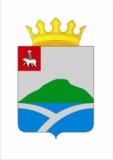 ДУМАУИНСКОГО  МУНИЦИПАЛЬНОГО ОКРУГА ПЕРМСКОГО КРАЯРЕШЕНИЕВ соответствии с Федеральным законом от 06.10.2003 № 131-ФЗ «Об общих принципах организации местного самоуправления в Российской Федерации», статьями 61-64 Гражданского кодекса Российской Федерации, частью 4, 5 статьи 4 Закона Пермского края 20.06.2019 № 428-ПК «Об образовании нового муниципального образования Уинский муниципальный округ Пермского края», Дума Уинского муниципального округа Пермского края РЕШАЕТ:1. Ликвидировать Управление учреждениями образования администрации Уинского муниципального района Пермского края, ИНН 5953000493, юридический адрес и фактический адрес: 617520, Пермский край, Уинский район, с. Уинское, ул. Кирова, 5.2. Утвердить прилагаемые:2.1. Положение о ликвидационной комиссии Управления учреждениями образования администрации Уинского муниципального района Пермского края (Приложение 1);2.2. План ликвидационных мероприятий Управления учреждениями образования администрации Уинского муниципального района Пермского края (Приложение 2);2.3. Состав ликвидационной комиссии Управления учреждениями образования  администрации Уинского муниципального района Пермского края (Приложение 3).3. Ликвидационной комиссии осуществить в соответствии с законодательством Российской Федерации юридические и организационные мероприятия, связанные с ликвидацией Управления учреждениями образования администрации Уинского муниципального района Пермского края в порядке и сроки, установленные планом ликвидационных мероприятий.4. Настоящее решение вступает в силу после опубликования в печатном средстве массовой информации газете «Родник-1».5. Контроль над исполнением настоящего решения возложить на председателя Думы Уинского муниципального округа Пермского края. ПОЛОЖЕНИЕо ликвидационной комиссии  Управления учреждениями образования администрации Уинского муниципального района Пермского края1. Общие положения1.1. Настоящее положение разработано в соответствии с Гражданским кодексом Российской Федерации, Федеральным законом от 06.10.2003 № 131-ФЗ «Об общих принципах организации местного самоуправления в Российской Федерации», Гражданским кодексом Российской Федерации, Законом Пермского края от 20.06.2019 г. № 428-ПК  «Об образовании нового муниципального образования Уинский муниципальный округ Пермского края», в связи с прекращением полномочий Управления учреждениями образования администрации Уинского муниципального района Пермского края.1.2. Настоящее Положение определяет порядок формирования ликвидационной комиссии, ее функции, порядок работы и принятия решений, а также правовой статус членов ликвидационной комиссии.1.3. Ликвидационная комиссия – уполномоченные Думой Уинского муниципального округа Пермского края, обеспечивающие реализацию полномочий по управлению делами ликвидируемого Управления учреждениями образования администрации Уинского муниципального района Пермского края в течение всего периода его ликвидации (далее – ликвидационная комиссия).1.4. Ликвидация Управления учреждениями образования администрации Уинского муниципального района Пермского края считается завершенной, а учреждение прекратившим существование после внесения об этом записи в Единый государственный реестр юридических лиц в порядке, установленным Федеральным законом от 08.08.2001 № 129-ФЗ «О государственной регистрации юридических лиц и индивидуальных предпринимателей».2. Формирование и полномочия ликвидационной комиссии2.1. Решением Думы Уинского муниципального округа Пермского края назначается персональный состав ликвидационной комиссии.2.2. С момента назначения ликвидационной комиссии к ней переходят полномочия по управлению Управлением учреждениями образования администрации Уинского муниципального района Пермского края.2.3. С целью управления делами ликвидируемого Управления учреждениями образования администрации Уинского муниципального района Пермского края в течение всего периода его ликвидации на ликвидационную комиссию возлагаются следующие полномочия:2.3.1 в  сфере правового обеспечения:организация юридического сопровождения деятельности ликвидируемого Управления учреждениями образования администрации  Уинского муниципального района Пермского края, проведение правовой экспертизы актов, принимаемых ликвидационной комиссией, выступление в суде от имени Управления учреждениями образования администрации Уинского муниципального района Пермского края.2.3.2 в сфере документационного обеспечения:координация документационного обеспечения и формирование архивных фондов;2.3.3 в сфере кадрового обеспечения:администрирование процессов и документооборота по учету и движению кадров, представлению документов по персоналу в государственные органы и иные организации.2.4. Ликвидационная комиссия осуществляет и иные полномочия, установленные действующим законодательством.2.5.  При исполнении полномочий ликвидационная комиссия обязана действовать добросовестно и разумно в интересах ликвидируемого Управления учреждениями образования администрации Уинского муниципального района Пермского края, а также его кредиторов и руководствоваться действующим законодательством, планом ликвидационных мероприятий и настоящим Положением.3. Порядок работы ликвидационной комиссии3.1. Ликвидационная комиссия обеспечивает реализацию полномочий по управлению делами ликвидируемого  Управления учреждениями образования администрации Уинского муниципального района Пермского края в течение всего периода его ликвидации согласно действующему законодательству, плану ликвидационных мероприятий и настоящему Положению.3.2. Ликвидационная комиссия решает все вопросы на своих заседаниях, собираемых по мере необходимости. 3.3. Заседание ликвидационной комиссии является правомочным, если на заседании имеется кворум.Кворумом для проведения заседания ликвидационной комиссии является присутствие половины от числа членов ликвидационной комиссии.3.4. При решении вопросов каждый член ликвидационной комиссии обладает одним голосом.Передача голоса одним членом ликвидационной комиссии другому члену ликвидационной комиссии не допускается.3.5. Решения ликвидационной комиссии утверждаются простым большинством голосов присутствующих на заседании членов ликвидационной комиссии. При равенстве голосов голос председателя ликвидационной комиссии является решающим.3.6. Все заседания ликвидационной комиссии проводятся в очной форме. На заседаниях ликвидационной комиссии ведется протокол.Протокол заседания ликвидационной комиссии составляется не позднее 3 дней со дня проведения заседания.В протоколе указываются:- место и время проведения заседания;- лица, присутствующие на заседании; - повестка дня заседания;- вопросы, поставленные на голосование, и итоги голосования по ним;- принятые решения.Протокол заседания ликвидационной комиссии подписывается председателем ликвидационной комиссии и секретарем ликвидационной комиссии.3.7. Председатель ликвидационной комиссии:3.7.1. организует работу по ликвидации Управления учреждениями образования администрации Уинского муниципального района Пермского края;3.7.2. является единоличным исполнительным органом Управления учреждениями образования администрации Уинского муниципального района Пермского края и действует на основе единоначалия;3.7.3. действует без доверенности от имени Управления учреждениями образования администрации Уинского муниципального района Пермского края;3.7.4. распоряжается имуществом Управления учреждениями образования администрации Уинского муниципального района Пермского края в порядке и пределах, установленных законодательством Российской Федерации, нормативными актами Пермского края, муниципальными правовыми актами;3.7.5. обеспечивает своевременную уплату учреждением в полном объеме всех установленных действующим законодательством налогов, сборов и обязательных платежей;3.7.6. представляет отчетность в связи с ликвидацией Управления учреждениями образования администрации Уинского муниципального района Пермского края в порядке и сроки, установленные законодательством Российской Федерации;3.7.7. представляет на утверждение промежуточный ликвидационный баланс и ликвидационный баланс;3.7.8. решает иные вопросы, связанные с ликвидацией Управления учреждениями образования администрации Уинского муниципального района Пермского края в соответствии с действующим законодательством Российской Федерации, планом ликвидационных мероприятий и настоящим Положением.3.8. Член ликвидационной комиссии:3.8.1. добросовестно и разумно исполняет свои обязанности, обеспечивает выполнение установленных для ликвидации Управления учреждениями образования администрации Уинского муниципального района Пермского края мероприятий согласно действующему законодательству Российской Федерации, плану ликвидационных мероприятий и настоящему Положению;3.8.2. представляет председателю ликвидационной комиссии отчеты о деятельности в связи с ликвидацией Управления учреждениями образования администрации Уинского муниципального района Пермского края;3.8.3. решает иные вопросы, отнесенные законодательством Российской Федерации к компетенции члена ликвидационной комиссии.3.9. В период временного отсутствия председателя ликвидационной комиссии его полномочия исполняет член ликвидационной комиссии на основании решения председателя.3.10. Документы, исходящие от имени ликвидационной комиссии, подписываются ее председателем.3.11. Секретарь ликвидационной комиссии организует ведение протоколов ее заседаний и оформление решений, принятых ликвидационной комиссией.3.12. Член ликвидационной комиссии несет ответственность за причиненный ущерб учреждению.3.13. Член ликвидационной комиссии может быть привлечен к гражданской, административной и уголовной ответственности в случаях, предусмотренных действующим законодательством Российской Федерации.ПЛАНликвидационных мероприятий Управления учреждениями образованияадминистрации Уинского муниципального района Пермского краяСОСТАВ ликвидационной комиссии управления учреждениями образования администрации Уинского муниципального района Пермского края27.02.2020№75О ликвидации Управления учреждениями образования администрации Уинского муниципального района Пермского края как юридического лицаПринято Думой Уинского муниципального округа 27 февраля 2020 годаПредседатель Думы Уинскогомуниципального округаПермского краяГлава муниципального округа - глава администрации Уинского муниципального округа Пермского краяМ.И. БыкаризА.Н. ЗелёнкинПриложение 1к решению Думы Уинского муниципального округа Пермского краяот 27.02.2020 № 75Приложение 2к решению Думы Уинского муниципального округа Пермского краяот 27.02.2020 № 75№ п/пМероприятиеСроки (прогнозные)Сроки (прогнозные)Дополнительная информация№ п/пМероприятиеСобытиеКалендарная датаДополнительная информация1.Принятие решения  о ликвидации Управления учреждениями образования администрации Уинского муниципального района Пермского края как юридического лица,  формирование ликвидационной комиссии, назначение председателя ликвидационной комиссииЗаседание Думы Уинского муниципального округа27.02.2020Ст. ст. 61-64 Гражданского кодекса Российской Федерации (далее – ГК РФ)Федеральный закон от 06.10.2003 № 131-ФЗ «Об общих принципах организации местного самоуправления в Российской Федерации» Закон Пермского края от  20.06.2019 № 428-ПК «Об образовании нового муниципального образования Уинский муниципальный округ Пермского края»2.Уведомление в письменной форме налогового органа о принятии решения о  ликвидации Управления учреждениями образования администрации Уинского муниципального района Пермского края, о формировании ликвидационной комиссииВ течение 3-х рабочих дней после даты принятия решения о ликвидации до 03.03.2020 включительноПриказ ФНС России от 25.01.2012 № ММВ-7-6/25@ «Об утверждении форм и требований к оформлению документов, представляемых в регистрирующий орган при государственной регистрации юридических лиц, индивидуальных предпринимателей и крестьянских (фермерских) хозяйств» (форма № Р15001)Ст. 9 Федерального закона от 08.08.2001 № 129-ФЗ «О государственной регистрации юридических лиц и индивидуальных предпринимателей»Регистрирующий орган вносит в ЕГРЮЛ запись о том, что юридическое лицо находится в процессе ликвидации. 3.Публикация сообщения о ликвидации Управления учреждениями образования администрации Уинского муниципального района Пермского края и о порядке и сроке заявления требований его кредиторами в журнале «Вестник государственной регистрации» В течение 7  календарных дней до 18.03.2020п. 1 Приказа ФНС РФ от 16.06.2006 № САЭ-3-09/355@ «Об обеспечении публикации и издания сведений о государственной регистрации юридических лиц в соответствии с законодательством Российской Федерации о государственной регистрации» (Зарегистрировано в Минюсте России 04.07.2006 № 8001)4.Принятие мер по выявлению дебиторов и кредиторов Управления учреждениями образования администрации Уинского муниципального района Пермского края, письменное уведомление их о предстоящей ликвидации, принятие мер к получению дебиторской задолженности в порядке и сроки, установленные действующим законодательствомНе менее двух месяцев с момента опубликования сообщения о ликвидации в журнале «Вестник государственной регистрации»до 20.05.2020Ликвидационная комиссия принимает меры к выявлению кредиторов и получению дебиторской задолженности, а также письменно уведомляет кредиторов о ликвидации юридического лица (ст. 63 ГК РФ)5.Выявление постоянных контрагентов, с которыми заключены долгосрочные договоры и уведомление их в письменной форме о предстоящей ликвидациидо 20.05.20206.Проведение инвентаризации имуществадо 20.05.2020Методические указания, утвержденные приказом Минфина России от 13.06.1995 № 497.Составление промежуточного ликвидационного балансаПосле окончания срока для предъявления требований кредиторами, не раньше, чем через 2 месяца с момента публикации сообщения о ликвидации в журнале Вестник государственной регистрации»до 20.05.2020Промежуточный ликвидационный баланс содержит сведения о составе имущества ликвидируемого юридического лица, перечне предъявленных кредиторами требований, а также о результатах их рассмотрения.Показатели промежуточного ликвидационного баланса подтверждаются результатами инвентаризации имущества, которая является условием достоверности данных бухгалтерского учета и бухгалтерской отчетности и носит обязательный характер (ст. 63 ГК РФ)8.Утверждение промежуточного ликвидационного баланса Думой Уинского муниципального округа Пермского краяПосле окончания срока для предъявления требований кредиторами, не раньше, чем через 2 месяца с момента публикации сообщения о ликвидации в журнале Вестник государственной регистрации»до 20.05.20209.Уведомление в письменной форме налогового органа о составлении промежуточного ликвидационного балансадо 20.05.2020Ст. 20 Федерального закона от 08.08.2001 № 129-ФЗ «О государственной регистрации юридических лиц и индивидуальных предпринимателей»10.Удовлетворение требований кредиторовПосле утверждения промежуточного ликвидационного балансадо 20.06.2020Выплата денежных сумм кредиторам ликвидируемого юридического лица производится ликвидационной комиссией в порядке очередности, установленной ст. 64 ГК РФ, в соответствии с промежуточным ликвидационным балансом, начиная со дня его утверждения11.Передача имущества из оперативного управления в казну Уинского муниципального округа Пермского краядо 20.06.202012.Составление ликвидационного баланса После завершения расчетов с кредиторамидо 20.06.2020Ст. 63 ГК РФ13.Утверждение ликвидационного балансаПосле завершения расчетов с кредиторамидо 20.06.202014.Составление сводной бюджетной и бухгалтерской отчетностиПо итогам ликвидационных мероприятийдо 20.06.2020На основании Инструкции о порядке составления и представления годовой, квартальной и месячной отчетности об исполнении бюджетов бюджетной системы Российской Федерации, утвержденной приказом Минфина России от 28.12.2010 № 191н15.Подача пакета документов с заявлением по форме Р16001 в налоговый орган для государственной регистрации в связи с ликвидацией Управления учреждениями образования администрации Уинского муниципального района Пермского краядо 25.06.2020Перечень документов установлен ст. 21 Федерального закона от 08.08.2001 № 129-ФЗ «О государственной регистрации юридических лиц и индивидуальных предпринимателей»Приказ ФНС России от 25.01.2012 № ММВ-7-6/25@ «Об утверждении форм и требований к оформлению документов, представляемых в регистрирующий орган при государственной регистрации юридических лиц, индивидуальных предпринимателей и крестьянских (фермерских) хозяйств»16.Получение листа записи ЕГРЮЛ о ликвидации Управления учреждениями образования администрации Уинского муниципального района Пермского краядо 10.07.2020Заявитель или представитель по доверенности17.Уничтожение печати, передача документов (произвести передачу документов постоянного и временного хранения согласно номенклатуре дел)до 14.07.2020Секретарь ликвидационной комиссииПриложение 3к решению Думы Уинского муниципального округа Пермского краяот 27.02.2020 № 75Председатель ликвидационной комиссии:Заместитель председателя ликвидационной комиссии:Киприянова Марина Михайловна - заместитель главы администрации района по социальным вопросам;Курбатова Галина Васильевна – управляющий делами администрации района;Секретарь ликвидационной комиссии:Бурцев Вадим Викторович – консультант, юрист юридического отдела администрации района;Члены ликвидационной комиссии:Теплых Анна Александровна – директор МКУ «Центр бухгалтерского учета Уинского района»;Осетрова Татьяна Николаевна – главный специалист комитет по управлению имуществом администрации района;Пыхтеева Алена Павловна – начальник юридического отдела администрации Уинского муниципального района;Евдокимова Ольга Анатольевна – заведующий архивным отделом администрации района. 